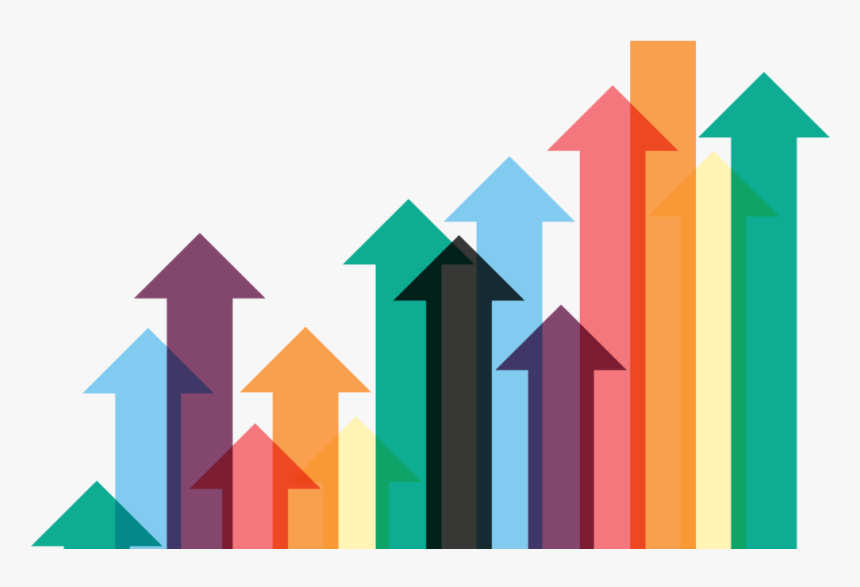 Tracking Attainment Levels Progress Check Example - Chronological Age: 31 Months (2 Years 7 Months)Baseline Assessment - Chronological Age: ……………Progress Check - Chronological Age: ……………Progress Check - Chronological Age: ……………Progress Check - Chronological Age: ……………Progress Check - Chronological Age: ……………Progress Check - Chronological Age: ……………Progress Check - Chronological Age: ……………Progress Check - Chronological Age: ……………Progress Check - Chronological Age: ……………Progress Check - Chronological Age: ……………Progress Check - Chronological Age: ……………Progress Check - Chronological Age: ……………Progress Check - Chronological Age: ……………Progress Check - Chronological Age: ……………Areas of DevelopmentPersonal Social Emotional DevelopmentCommunication and LanguagePhysical DevelopmentPlayIndependenceDate:18/09/20236-12 Months6-12 Months18-24 Months12-18 Months6-12 MonthsReview Date:30/11/2023Areas of DevelopmentPersonal Social Emotional DevelopmentCommunication and LanguagePhysical DevelopmentPlayIndependenceDate:Review Date:Areas of DevelopmentPersonal Social Emotional DevelopmentCommunication and LanguagePhysical DevelopmentPlayIndependenceDate:Review Date:Areas of DevelopmentPersonal Social Emotional DevelopmentCommunication and LanguagePhysical DevelopmentPlayIndependenceDate:Review Date:Areas of DevelopmentPersonal Social Emotional DevelopmentCommunication and LanguagePhysical DevelopmentPlayIndependenceDate:Review Date:Areas of DevelopmentPersonal Social Emotional DevelopmentCommunication and LanguagePhysical DevelopmentPlayIndependenceDate:Review Date:Areas of DevelopmentPersonal Social Emotional DevelopmentCommunication and LanguagePhysical DevelopmentPlayIndependenceDate:Review Date:Areas of DevelopmentPersonal Social Emotional DevelopmentCommunication and LanguagePhysical DevelopmentPlayIndependenceDate:Review Date:Areas of DevelopmentPersonal Social Emotional DevelopmentCommunication and LanguagePhysical DevelopmentPlayIndependenceDate:Review Date:Areas of DevelopmentPersonal Social Emotional DevelopmentCommunication and LanguagePhysical DevelopmentPlayIndependenceDate:Review Date:Areas of DevelopmentPersonal Social Emotional DevelopmentCommunication and LanguagePhysical DevelopmentPlayIndependenceDate:Review Date:Areas of DevelopmentPersonal Social Emotional DevelopmentCommunication and LanguagePhysical DevelopmentPlayIndependenceDate:Review Date:Areas of DevelopmentPersonal Social Emotional DevelopmentCommunication and LanguagePhysical DevelopmentPlayIndependenceDate:Review Date:Areas of DevelopmentPersonal Social Emotional DevelopmentCommunication and LanguagePhysical DevelopmentPlayIndependenceDate:Review Date:Areas of DevelopmentPersonal Social Emotional DevelopmentCommunication and LanguagePhysical DevelopmentPlayIndependenceDate:Review Date: